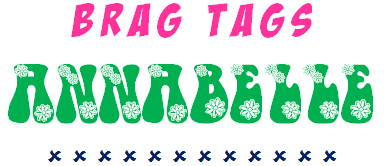 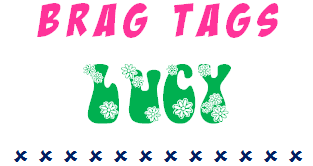 B R A G   T A G S NAMEB R A G   T A G S NAMEB R A G   T A G S NAMEB R A G   T A G S NAMEB R A G   T A G S NAMEB R A G   T A G S NAMEB R A G   T A G S NAMEB R A G   T A G S NAME